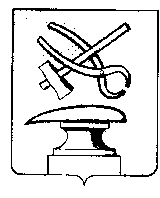 АДМИНИСТРАЦИЯ ГОРОДА КУЗНЕЦКА ПЕНЗЕНСКОЙ ОБЛАСТИПОСТАНОВЛЕНИЕот  11.07.2022  № 1321 г. КузнецкО поощрении командира народной дружины города Кузнецка         За достижение высоких результатов в профилактике правонарушений, грамотную организацию деятельности народной дружины города Кузнецка, в соответствии с постановлением администрации города Кузнецка от  26.08.2021  № 1133 «О поощрении членов народной дружины, ОМОД и Советов общественности по профилактике правонарушений города Кузнецка», на основании решения комиссии по поощрению членов народной дружины, ОМОД и  Советов общественности  по профилактике правонарушений города Кузнецка от 11.07.2022 № 3, руководствуясь ст. 28 Устава города Кузнецка Пензенской области,АДМИНИСТРАЦИЯ ГОРОДА КУЗНЕЦКА ПОСТАНОВЛЯЕТ:          1.Поощрить Мещанева Виктора Ивановича, командира народной дружины города Кузнецка, премией в размере шести тысяч рублей.           2.Отделу учета и отчетности администрации города Кузнецка                     (Цапина В.Ф.) перечислить премию на текущий счет физического лица – получателя премии, открытый в кредитных учреждениях (учреждениях банка). 3.Контроль за исполнением настоящего постановления возложить на заместителя главы администрации города Кузнецка Малкина И.А.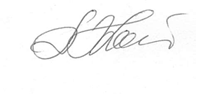 Глава администрации города Кузнецка                                   С.А. Златогорский